У К Р А Ї Н АШУБКІВСЬКА СІЛЬСЬКА РАДАРІВНЕНСЬКОГО РАЙОНУРІВНЕНСЬКОЇ ОБЛАСТІсьоме  скликанняР І Ш Е Н Н Явід        липня   2020 року                                                             № проект      Звіт про виконання сільського бюджетуза  І півріччя 2020 року          Сільська рада констатує, що до загального фонду сільського бюджетуза  І півріччя 2020 року  надійшло 766555 грн.власних доходів.Виконання затвердженого на звітний період плану забезпечено на 106 відсотків.          За І півріччя 2020 року  до загального фонду сільського бюджету надійшло з районного бюджету 1229207 грн. дотації вирівнювання фінансової забезпеченості сільського бюджету.         До спеціального фонду сільського бюджету за  І півріччя 2020 року  надійшло  86497 грн.         Протягом  І півріччя 2020 року із загального фонду сільського бюджету проведено видатків всього на суму 2201784 грн.,або 88 відсотки до уточнених призначень на звітний період.        При цьому за І півріччя 2020 р. забезпечено в повному обсязі виплату заробітної плати працівникам бюджетних установ та оплату енергоносіїв.        В структурі видатків загального фонду видатки на оплату праці і нарахування на заробітну плату  складають  1877007 грн.або 85,2%, на поточне утримання установ,придбання предметів,матеріалів і послуг – 29340 грн..,або 1,3 %,на оплату спожитих комунальних послуг і енергоносіїв – 295137 грн.,або 1,4  %,поточні трансферти населенню  - 300 грн..                     За рахунок коштів спеціального фонду бюджету проведено видатків на суму – 56957 грн.,із них по установах освіти видатки склали 44172  грн.,органи управління- 12784 грн.                       Відповідно до п.4 ст 80 Бюджетного кодексу України,керуючись ч.23ч.1 ст.26 ЗУ «Про місцеве самоврядування в Україні», за погодженням з постійними комісіями ради,сільська рада                                                 В И Р І Ш И Л А: 1.Затвердити звіт про виконання сільського бюджету за  І півріччя 2020 року :   1.1.По загальному фонду (додаток 1-3):- по доходах в сумі  1995762 грн.;-по видатках в сумі  2201784  грн.з перевищенням видатків над доходами на 206022 грн.    1.2.По спеціальному фонду (додаток 4):- по доходах в сумі  86497 грн.;-по видатках в сумі 56957 грн.з перевищенням доходів над видатками на  29540 грн.Сільський голова                                                      Іолтух О.М.Готував:                                                     Зелінська І.Г.                                                                                                                                                         Додаток 4                                                                                                                 до рішення Шубківської сільської ради                                                                                                                 «Звіт про виконання сільського                                                                                                                   бюджету за І півріччя 2020 року»                                                                                                                   від    липня 2020 року № проект                                               Звіт про виконання   спеціального фонду                           сільського бюджету Шубківської   сільської ради                                                   за І півріччя 2020 рокуСільський голова                                          Іолтух О.М.Виконавець:     Зелінська І.Г.Додаток  1до рішення Шубківської сільської радидо рішення Шубківської сільської радидо рішення Шубківської сільської радидо рішення Шубківської сільської ради"Звіт про виконання"Звіт про виконаннясільського бюджету за І півріччя 2020 року"сільського бюджету за І півріччя 2020 року"сільського бюджету за І півріччя 2020 року"сільського бюджету за І півріччя 2020 року"від    липень 2020 року  №  проектвід    липень 2020 року  №  проектвід    липень 2020 року  №  проектвід    липень 2020 року  №  проектЗВІТЗВІТЗВІТЗВІТЗВІТЗВІТЗВІТпро виконання дохідної частини бюджетупро виконання дохідної частини бюджетупро виконання дохідної частини бюджетупро виконання дохідної частини бюджетупро виконання дохідної частини бюджетупро виконання дохідної частини бюджетупро виконання дохідної частини бюджетуШубківської  сільської ради за І півріччя  2020 рікШубківської  сільської ради за І півріччя  2020 рікШубківської  сільської ради за І півріччя  2020 рікШубківської  сільської ради за І півріччя  2020 рікШубківської  сільської ради за І півріччя  2020 рікШубківської  сільської ради за І півріччя  2020 рікШубківської  сільської ради за І півріччя  2020 рікпо загальному фонду сільського бюджетупо загальному фонду сільського бюджетупо загальному фонду сільського бюджетупо загальному фонду сільського бюджетупо загальному фонду сільського бюджетупо загальному фонду сільського бюджетупо загальному фонду сільського бюджетугрн.Код Назва  Назва  Назва План на І півріччя 2020 рік з урахуванням змінФактично виконано за І півріччя  2020 рік% виконання10000000Податкові надходження  Податкові надходження  Податкові надходження  723 780,00764 707,00105,711000000Податки на доходи, податки на прибуток, податки на збільшення ринкової вартості  Податки на доходи, податки на прибуток, податки на збільшення ринкової вартості  Податки на доходи, податки на прибуток, податки на збільшення ринкової вартості  4 500,009 553,00212,311020000Податок на прибуток підприємствПодаток на прибуток підприємствПодаток на прибуток підприємств4 500,009 553,00212,311020200Податок на прибуток підприємств та фінансових установ комунальної власностіПодаток на прибуток підприємств та фінансових установ комунальної власностіПодаток на прибуток підприємств та фінансових установ комунальної власності4 500,009 553,00212,313000000Рентна плата та плата за використання інших природних ресурсів Рентна плата та плата за використання інших природних ресурсів Рентна плата та плата за використання інших природних ресурсів 214 000,002 359,001,113010000Рентна плата за спеціальне використання лісових ресурсів Рентна плата за спеціальне використання лісових ресурсів Рентна плата за спеціальне використання лісових ресурсів 214 000,002 034,001,013010100Рентна плата за спеціальне використання лісових ресурсів в частині деревини,заготовленої в порядку рубок головного користуванняРентна плата за спеціальне використання лісових ресурсів в частині деревини,заготовленої в порядку рубок головного користуванняРентна плата за спеціальне використання лісових ресурсів в частині деревини,заготовленої в порядку рубок головного користування214 000,002 034,001,013030000Рентна плата за користування надрами Рентна плата за користування надрами Рентна плата за користування надрами 0,00325,000,013030100Рентна плата за користування надрами для видобування корисних копалин загальнодержавного значення Рентна плата за користування надрами для видобування корисних копалин загальнодержавного значення Рентна плата за користування надрами для видобування корисних копалин загальнодержавного значення 0,00325,000,014000000Внутрішні податки на товари та послуги  Внутрішні податки на товари та послуги  Внутрішні податки на товари та послуги  21 000,0026 542,00126,414040000Акцизний податок з реалізації суб`єктами господарювання роздрібної торгівлі підакцизних товарів Акцизний податок з реалізації суб`єктами господарювання роздрібної торгівлі підакцизних товарів Акцизний податок з реалізації суб`єктами господарювання роздрібної торгівлі підакцизних товарів 21 000,0026 542,00126,418000000Місцеві податки Місцеві податки Місцеві податки 484 280,00726 253,00150,018010000Податок на майно Податок на майно Податок на майно 35 000,00172 450,00492,718010100Податок на нерухоме майно, відмінне від земельної ділянки, сплачений юридичними особами, які є власниками об`єктів житлової нерухомості Податок на нерухоме майно, відмінне від земельної ділянки, сплачений юридичними особами, які є власниками об`єктів житлової нерухомості Податок на нерухоме майно, відмінне від земельної ділянки, сплачений юридичними особами, які є власниками об`єктів житлової нерухомості 700,001 521,00217,318010200Податок на нерухоме майно, відмінне від земельної ділянки, сплачений фізичними особами, які є власниками об`єктів житлової нерухомості Податок на нерухоме майно, відмінне від земельної ділянки, сплачений фізичними особами, які є власниками об`єктів житлової нерухомості Податок на нерухоме майно, відмінне від земельної ділянки, сплачений фізичними особами, які є власниками об`єктів житлової нерухомості 1 800,001 014,0056,318010300Податок на нерухоме майно, відмінне від земельної ділянки, сплачений фізичними особами, які є власниками об`єктів нежитлової нерухомості Податок на нерухоме майно, відмінне від земельної ділянки, сплачений фізичними особами, які є власниками об`єктів нежитлової нерухомості Податок на нерухоме майно, відмінне від земельної ділянки, сплачений фізичними особами, які є власниками об`єктів нежитлової нерухомості 0,000,000,018010400Податок на нерухоме майно, відмінне від земельної ділянки, сплачений юридичними особами, які є власниками об`єктів нежитлової нерухомості Податок на нерухоме майно, відмінне від земельної ділянки, сплачений юридичними особами, які є власниками об`єктів нежитлової нерухомості Податок на нерухоме майно, відмінне від земельної ділянки, сплачений юридичними особами, які є власниками об`єктів нежитлової нерухомості 10 500,0010 792,00102,818010500Земельний податок з юридичних осіб Земельний податок з юридичних осіб Земельний податок з юридичних осіб 10 600,00137 998,001301,918010600Орендна плата з юридичних осіб Орендна плата з юридичних осіб Орендна плата з юридичних осіб 3 800,008 748,00230,218010700Земельний податок з фізичних осіб Земельний податок з фізичних осіб Земельний податок з фізичних осіб 1 600,004 877,00304,818010900Орендна плата з фізичних осіб Орендна плата з фізичних осіб Орендна плата з фізичних осіб 6 000,007 500,00125,018050000Єдиний податок  Єдиний податок  Єдиний податок  449 280,00553 803,00123,318050300Єдиний податок з юридичних осіб Єдиний податок з юридичних осіб Єдиний податок з юридичних осіб 58 000,0023 829,0041,118050400Єдиний податок з фізичних осіб Єдиний податок з фізичних осіб Єдиний податок з фізичних осіб 289 280,00329 146,00113,818050500Єдиний податок з сільськогосподарських товаровиробників, у яких частка сільськогосподарського товаровиробництва за попередній податковий (звітний) рік дорівнює або перевищує 75 відсотків` Єдиний податок з сільськогосподарських товаровиробників, у яких частка сільськогосподарського товаровиробництва за попередній податковий (звітний) рік дорівнює або перевищує 75 відсотків` Єдиний податок з сільськогосподарських товаровиробників, у яких частка сільськогосподарського товаровиробництва за попередній податковий (звітний) рік дорівнює або перевищує 75 відсотків` 102 000,00200 828,00196,920000000Неподаткові надходження  Неподаткові надходження  Неподаткові надходження  2 650,001 848,0069,721000000Доходи від власності та підприємницької діяльності  Доходи від власності та підприємницької діяльності  Доходи від власності та підприємницької діяльності  0,001 054,000,021080000Інші надходження  Інші надходження  Інші надходження  0,001 054,000,021081100Адміністративні штрафи та інші санкції Адміністративні штрафи та інші санкції Адміністративні штрафи та інші санкції 0,001 054,000,021081500Адміністративні штрафи та штрафні санкції за порушення законодавства у сфері виробництва та обігу алкогольних напоїв та тютюнових виробів Адміністративні штрафи та штрафні санкції за порушення законодавства у сфері виробництва та обігу алкогольних напоїв та тютюнових виробів Адміністративні штрафи та штрафні санкції за порушення законодавства у сфері виробництва та обігу алкогольних напоїв та тютюнових виробів 0,000,000,022000000Адміністративні збори та платежі, доходи від некомерційної господарської діяльності Адміністративні збори та платежі, доходи від некомерційної господарської діяльності Адміністративні збори та платежі, доходи від некомерційної господарської діяльності 2 650,00794,0030,022010000Плата за надання адміністративних послугПлата за надання адміністративних послугПлата за надання адміністративних послуг2 650,00775,0029,222012500Плата за надання інших адміністративних послугПлата за надання інших адміністративних послугПлата за надання інших адміністративних послуг2 650,00775,0029,222090000Державне мито  Державне мито  Державне мито  0,0019,000,022090100Державне мито, що сплачується за місцем розгляду та оформлення документів, у тому числі за оформлення документів на спадщину і дарування  Державне мито, що сплачується за місцем розгляду та оформлення документів, у тому числі за оформлення документів на спадщину і дарування  Державне мито, що сплачується за місцем розгляду та оформлення документів, у тому числі за оформлення документів на спадщину і дарування  0,0019,000,022090200Державне мито, не віднесене до інших категорій  Державне мито, не віднесене до інших категорій  Державне мито, не віднесене до інших категорій  0,000,000,040000000Офіційні трансферти  Офіційні трансферти  Офіційні трансферти  1 353 514,001 229 207,0090,841000000Від органів державного управління  Від органів державного управління  Від органів державного управління  1 353 514,001 229 207,0090,841040000Дотації з місцевих бюджетів іншим місцевим бюджетамДотації з місцевих бюджетів іншим місцевим бюджетамДотації з місцевих бюджетів іншим місцевим бюджетам1 301 514,001 229 207,0094,441040400Ішні дотації з місцевого бюджетуІшні дотації з місцевого бюджетуІшні дотації з місцевого бюджету1 301 514,001 229 207,0094,441050000Субвенції з місцевих бюджетів іншим місцевим бюджетамСубвенції з місцевих бюджетів іншим місцевим бюджетамСубвенції з місцевих бюджетів іншим місцевим бюджетам52 000,000,000,041053900Інші субвенції з місцевого бюджету (з м.Рівне на харчування дітей учасників АТО)Інші субвенції з місцевого бюджету (з м.Рівне на харчування дітей учасників АТО)Інші субвенції з місцевого бюджету (з м.Рівне на харчування дітей учасників АТО)52 000,000,000,0Всього (без урахування трансфертів)726 430,00766 555,00105,5Всього2 079 944,001 995 762,0096,0Сільський головаСільський головаСільський головаСільський головаІолтух О.М.Іолтух О.М.Додаток  2до рішення Шубківської  сільської радидо рішення Шубківської  сільської радидо рішення Шубківської  сільської ради"Звіт про виконання"Звіт про виконаннясільського бюджету за І півріччя 2020 року"сільського бюджету за І півріччя 2020 року"сільського бюджету за І півріччя 2020 року"від  липня  2020 року  №  проектвід  липня  2020 року  №  проектвід  липня  2020 року  №  проектЗВІТЗВІТЗВІТЗВІТЗВІТпро виконання видаткової частини бюджетупро виконання видаткової частини бюджетупро виконання видаткової частини бюджетупро виконання видаткової частини бюджетупро виконання видаткової частини бюджетуШубківської сільської ради за І півріччя 2020 рокуШубківської сільської ради за І півріччя 2020 рокуШубківської сільської ради за І півріччя 2020 рокуШубківської сільської ради за І півріччя 2020 рокуШубківської сільської ради за І півріччя 2020 рокупо загальному фонду сільського бюджетупо загальному фонду сільського бюджетупо загальному фонду сільського бюджетупо загальному фонду сільського бюджетупо загальному фонду сільського бюджетугрн.КодПоказникПлан на І півріччя 2020 року з урахуванням змінКасові видатки за І півріччя  2020 року% виконанняО110150Організаційне, інформаційно-аналітичне та матеріально-технічне забезпечення діяльності обласної ради, районної ради, районної у місті ради (у разі її створення), міської, селищної, сільської рад743 135,00715 957,3296,3О111010Надання дошкільної освіти1 663 723,001 397 826,7484,0 О113242Інші заходи у сфері соціального захисту і соціального забезпечення300,00300,00100,0О114060Забезпечення діяльності палаців i будинків культури, клубів, центрів дозвілля та iнших клубних закладів70 116,0068 073,1597,1О116030Організація благоустрою населених пунктів24 000,0019 626,7881,8Всього видатків  по бюджету2 501 274,002 201 783,9988,0Сільський головаСільський головаІолтух О.М.Виконавець:Виконавець:Зелінська І.Г.Додаток  3до рішення Шубківської сільської ради"Звіт про виконаннясільського бюджету заІ півріччя 2020 року"від   липня 2020 року  №  проектЗВІТЗВІТЗВІТпро структуру видатків загального фонду сільського бюджетупро структуру видатків загального фонду сільського бюджетупро структуру видатків загального фонду сільського бюджетуШубківської сільської ради за економічною класифікацією за І півріччя  2020 рокуШубківської сільської ради за економічною класифікацією за І півріччя  2020 рокуШубківської сільської ради за економічною класифікацією за І півріччя  2020 рокупо загальному фонду сільського бюджетупо загальному фонду сільського бюджетупо загальному фонду сільського бюджетугрн.КЕКВПоказникСума видатків2000Поточні видатки2 201 783,992100Оплата праці і нарахування на заробітну плату1 877 006,762110Оплата праці1 523 451,042111Заробітна плата1 523 451,042120Нарахування на оплату праці353 555,722200Використання товарів і послуг324 477,232210Предмети, матеріали, обладнання та інвентар0,002220Медикаменти та перев`язувальні матеріали0,002230Продукти харчування28 377,352240Оплата послуг (крім комунальних)962,642270Оплата комунальних послуг та енергоносіїв295 137,242272Оплата водопостачання та водовідведення8 998,412273Оплата електроенергії48 933,282271Оплата теплопостачання234 884,932275Оплата інших енергоносіїв та інших комунальних послуг2 320,622280Дослідження і розробки, окремі заходи по реалізації державних (регіональних) програм0,002281Дослідження і розробки, окремі заходи розвитку по реалізації державних (регіональних) програм0,002282Окремі заходи по реалізації державних (регіональних) програм, не віднесені до заходів розвитку0,002600Поточні трансферти0,002610Субсидії та поточні трансферти підприємствам (установам, організаціям)0,002620Поточні трансферти органам державного управління інших рівнів0,002700Соціальне забезпечення300,002730Інші виплати населенню300,002800Інші поточні видатки0,003000Капітальні видатки0,003200Капітальні трансферти0,003220Капітальні трансферти органам державного управління інших рівнів0,00Всього видатків  по бюджету2 201 783,99Сільський головаСільський головаІолтух О.М.ПоказникиВиконано за  І півріччя 2020 рокуНадходження коштів - усього:86497,25 За послуги,що надаються бюджетними установами згідно з  їх основною діяльністю50042,23Від оренди майна бюджетних установ36455,02Інші джерела власних надходженьБлагодійні внески,гранти та дарунки отриманібюджетними установами-Кошти,що отримуються бюджетними установами на виконання окремих доручень та інвестиційних проекиівІнші надходження спеціального фонду-Всього доходи86497,25ВИДАТКИ56956,86011015012784,00          ф-4-1011101044172,8601140600,00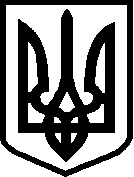 